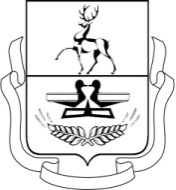 АДМИНИСТРАЦИЯ ДАЛЬНЕКОНСТАНТИНОВСКОГО МУНИЦИПАЛЬНОГО РАЙОНАНИЖЕГОРОДСКОЙ ОБЛАСТИПОСТАНОВЛЕНИЕО внесении изменений в постановление администрации Дальнеконстантиновского муниципального района Нижегородской области от 30.07.2014 года № 913 «Об утверждении краткосрочного плана реализации региональной программы капитального ремонта общего имущества в многоквартирных домах, расположенных на территории Нижегородской области, в отношении многоквартирных домов Дальнеконстантиновского муниципального района на 2014 – 2016 годы»В соответствии с ч.6 ст.14 и ч.4 ст.15 Закона Нижегородской области от 28.11.2013г. № 159-З «Об организации проведения капитального ремонта общего имущества в многоквартирных домах, расположенных на территории Нижегородской области», постановлением Правительства Нижегородской области от 20.06.2014 года № 409 «Об утверждении порядка утверждения краткосрочных планов реализации региональной программы капитального ремонта общего имущества в многоквартирных домах, расположенных на территории Нижегородской области»,  администрация Дальнеконстантиновского муниципального района постановляет:1. Внести в постановление администрация Дальнеконстантиновского муниципального района от 30.07.2014г. № 913 «Об утверждении краткосрочного плана реализации региональной программы капитального ремонта общего имущества в многоквартирных домах, расположенных на территории Нижегородской области, в отношении многоквартирных домов Дальнеконстантиновского муниципального района на 2014 – 2016 годы»  (далее – Постановление) следующие изменения:Приложение к Постановлению изложить в новой редакции, согласно приложения к настоящему постановлению.2. Управлению строительства и жилищно-коммунального хозяйства администрации Дальнеконстантиновского муниципального района Нижегородской области обеспечить официальное опубликование настоящего постановления и размещение его на официальном сайте администрации Дальнеконстантиновского муниципального района в сети «Интернет».3. Контроль за исполнением настоящего постановления возложить на заместителя главы администрации Дальнеконстантиновского муниципального района Л.И.Гребневу.Глава местного самоуправления						В.А.ВарнаковУтвержденпостановлением администрации Дальнеконстантиновскогомуниципального районаНижегородской области                                                                                                                                                                                                   от 18.01.2021  N 26«Утвержденпостановлением администрации Дальнеконстантиновскогомуниципального районаНижегородской областиот 30.07.2014 года № 913                                  			                                                                             Таблица 2Таблица 3Реестр многоквартирных домов, находящихся на территории Дальнеконстантиновского муниципального района Нижегородской области, общее имущество в которых подлежит капитальному ремонту по видам работ и услугна 2014-2016 годы, включенных в краткосрочный план»18.01.2021№26Краткосрочный план реализации региональной программы капитального ремонта общего имущества в многоквартирных домах, расположенных на территории Дальнеконстантиновского муниципального района Нижегородской области, на 2014 – 2016 годыПеречень  многоквартирных домов, подлежащих капитальному ремонту в рамках краткосрочного плана  реализации региональной программы капитального ремонта общего имущества в многоквартирных домах, расположенных на территории Дальнеконстантиновского муниципального района Нижегородской области№ п/пАдрес МКДВСЕГО стоимость капитального ремонта                                                           (столбец 4 +столбец 31+ столбец 36 + столбец 37)СМРСМРСМРСМРСМРСМРСМРСМРСМРСМРСМРСМРСМРСМРСМРСМРСМРСМРСМРСМРСМРСМРСМРСМРСМРСМРСМРПИРПИРПИРПИРПИРОсуществление строительного контроля (технического надзора), авторского надзора применительно к объектам культурного наследия № п/пАдрес МКДВСЕГО стоимость капитального ремонта                                                           (столбец 4 +столбец 31+ столбец 36 + столбец 37)Всего стоимость капитального ремонта СМРв том числев том числев том числев том числев том числев том числев том числев том числев том числев том числев том числев том числев том числев том числев том числев том числев том числев том числев том числев том числев том числев том числев том числев том числев том числев том числеВсего ПИРв том числев том числев том числев том числеОсуществление строительного контроля (технического надзора), авторского надзора применительно к объектам культурного наследия № п/пАдрес МКДВСЕГО стоимость капитального ремонта                                                           (столбец 4 +столбец 31+ столбец 36 + столбец 37)Всего стоимость капитального ремонта СМРВсего  ремонт внутридомовых инженерных систем в том числев том числев том числев том числев том числев том числев том числев том числев том числев том числев том числев том числеРемонт или замена лифтового оборудования, признанного непригодным для эксплуатации или отработавшего нормативный срок эксплуатации, ремонт лифтовых шахтРемонт или замена лифтового оборудования, признанного непригодным для эксплуатации или отработавшего нормативный срок эксплуатации, ремонт лифтовых шахтРемонт крышиРемонт крышиРемонт подвальных помещений, относящихся к общему имуществу в МКДРемонт подвальных помещений, относящихся к общему имуществу в МКДРемонт фасада и (или) осуществляемое в соответствии с ч.3 ст.20 Закона НО от 28.11.2013 №159-З утепление фасадаРемонт фасада и (или) осуществляемое в соответствии с ч.3 ст.20 Закона НО от 28.11.2013 №159-З утепление фасадаЗамена признанных непригодными к применению коллективных (общедомовых) приборов учёта потребления ресурсов, необходимых для предоставления коммунальных услуг (тепловой энергии, гороячей и холодной воды, электрической энергии, газ)  (ПУ)Ремонт фундамента МКДРемонт фундамента МКДУстановка или замена признанных непригодными к применению узлов управления и регулирования потребления ресурсов, необходимых для предоставлениякоммунальных услуг (тепловой энергии, гороячей и холодной воды, электрической энергии, газ) (УУ, УР)Ремонт системы дымоудаления Всего ПИРРазработка проектной, научено-проектной  (применительно к объектам культурного наследия (памятникам истории и культуры) народов РФ) документации для капитального ремонта, сметной документации на выполнение работ и (или) услуг по капитальному ремонтуВсего  ремонт внутридомовых инженерных систем в том числеИнженерные изыскания, проводимые специализированной организациейэлектроснабжениеОсуществление строительного контроля (технического надзора), авторского надзора применительно к объектам культурного наследия № п/пАдрес МКДВСЕГО стоимость капитального ремонта                                                           (столбец 4 +столбец 31+ столбец 36 + столбец 37)Всего стоимость капитального ремонта СМРВсего  ремонт внутридомовых инженерных систем электроснабжениеэлектроснабжениетеплоснабжениетеплоснабжениегазоснабжениегазоснабжениехолодное водоснабжение холодное водоснабжение горячее водоснабжениегорячее водоснабжениеводоотведениеводоотведениеРемонт или замена лифтового оборудования, признанного непригодным для эксплуатации или отработавшего нормативный срок эксплуатации, ремонт лифтовых шахтРемонт или замена лифтового оборудования, признанного непригодным для эксплуатации или отработавшего нормативный срок эксплуатации, ремонт лифтовых шахтРемонт крышиРемонт крышиРемонт подвальных помещений, относящихся к общему имуществу в МКДРемонт подвальных помещений, относящихся к общему имуществу в МКДРемонт фасада и (или) осуществляемое в соответствии с ч.3 ст.20 Закона НО от 28.11.2013 №159-З утепление фасадаРемонт фасада и (или) осуществляемое в соответствии с ч.3 ст.20 Закона НО от 28.11.2013 №159-З утепление фасадаЗамена признанных непригодными к применению коллективных (общедомовых) приборов учёта потребления ресурсов, необходимых для предоставления коммунальных услуг (тепловой энергии, гороячей и холодной воды, электрической энергии, газ)  (ПУ)Ремонт фундамента МКДРемонт фундамента МКДУстановка или замена признанных непригодными к применению узлов управления и регулирования потребления ресурсов, необходимых для предоставлениякоммунальных услуг (тепловой энергии, гороячей и холодной воды, электрической энергии, газ) (УУ, УР)Ремонт системы дымоудаления Всего ПИРРазработка проектной, научено-проектной  (применительно к объектам культурного наследия (памятникам истории и культуры) народов РФ) документации для капитального ремонта, сметной документации на выполнение работ и (или) услуг по капитальному ремонтуВсего  ремонт внутридомовых инженерных систем в том числеИнженерные изыскания, проводимые специализированной организациейэлектроснабжениеОсуществление строительного контроля (технического надзора), авторского надзора применительно к объектам культурного наследия № п/пАдрес МКДруб.руб.руб.мруб.руб.руб.мруб.руб.руб.мруб.руб.руб.мруб.руб.руб.мруб.руб.руб.м123456789101112131415161718192021222324252627282930313233343536Всего по Дальнеконстантиновскому  муниципальному району на 2014-2016 годыВсего по Дальнеконстантиновскому  муниципальному району на 2014-2016 годы15 530 365,7014 841 545,511 791 306,701 155,001 208 601,30420,00279 299,79387,00303 405,614 345,007 197 458,644 102,605 852 780,17513 551,00513 551,00175 269,19Итого по МО на период 2014 - 2015 годыИтого по МО на период 2014 - 2015 годы4 256 874,154 114 408,66818 494,02599,00534 269,78146,00142 687,96217,00141 536,282 100,002 719 472,84483,00576 441,8097 207,0097 207,0045 258,491с.Муравьиха, ул.Совхозная, д.31 025 574,07994 751,80257 316,70155,00133 778,9670,0054 750,82107,0068 786,92482,00737 435,1019 880,0019 880,0010 942,272с.Муравьиха, ул.Совхозная, д.51 294 480,391 256 484,06140 359,82152,00140 359,82502,00539 682,44483,00576 441,8024 175,0024 175,0013 821,333с.Муравьиха, ул.Совхозная, д.7736 626,79704 605,14142 809,50152,00142 809,50502,00561 795,6424 271,0024 271,007 750,654р.п.Дальнее Константиново, ул.Фильченкова, д.11 200 192,901 158 567,66278 008,00140,00117 321,5076,0087 937,14110,0072 749,36614,00880 559,6628 881,0028 881,0012 744,24Итого по МО на период 2015 - 2016 годыИтого по МО на период 2015 - 2016 годы5 684 753,595 536 623,66174 028,52158,0078 209,22128,0095 819,30582,001 491 267,702 775,703 871 327,4493 608,0093 608,0054 521,935с.Муравьиха, ул.Совхозная, д.589 135,8988 166,0688 166,0679,0044 627,6064,0043 538,46969,836с.Муравьиха, ул.Совхозная, д.7666 891,41665 946,9285 862,4679,0033 581,6264,0052 280,84483,00580 084,46944,497с.Румянцево, ул.Молодежная, д.42 272 514,512 219 777,960,00582,001 491 267,70551,80728 510,2628 319,0028 319,0024 417,558р.п.Дальнее Константиново, ул.Чекина, д.2864 518,79833 586,340,00557,70833 586,3421 763,0021 763,009 169,459р.п.Дальнее Константиново, ул.Чекина, д.3910 279,41878 849,070,00599,80878 849,0721 763,0021 763,009 667,3410р.п.Дальнее Константиново, ул.Чекина, д.4881 413,58850 297,310,00583,40850 297,3121 763,0021 763,009 353,27Итого по МО на 2016 годИтого по МО на 2016 год5 588 737,965 190 513,19798 784,16556,00674 331,52116,0058 402,6142,0066 050,031 663,002 986 718,10843,901 405 010,93322 736,00322 736,0075 488,7711р.п.Дальнее Константиново, ул.Чекина, д.2991 263,78980 478,52208 542,58150,00174 819,3672,0033 723,22462,00771 935,9410 785,2612р.п.Дальнее Константиново, ул.Чекина, д.3873 694,41864 188,34174 421,70150,00174 421,70462,00689 766,649 506,0713р.п.Дальнее Константиново, ул.Чекина, д.4870 160,76860 693,14174 909,00150,00174 909,00462,00685 784,149 467,6214с.Муравьиха, ул.Совхозная, д.3652 997,19645 892,370,00515,40645 892,377 104,8215р.п.Дальнее Константиново, ул.Кочина, д.4588 002,000,000,0088 002,0088 002,0016р.п.Дальнее Константиново, ул.Кочина, д.8353 457,000,000,0053 457,0053 457,0017р.п.Дальнее Константиново, ул.Пионерская, д.4091 839,000,000,0091 839,0091 839,0018р.п.Дальнее Константиново, пер.Школьный, д.41 967 323,821 839 260,82240 910,88106,00150 181,4644,0024 679,3942,0066 050,03277,00839 231,38328,50759 118,5689 438,0089 438,0038 625,00